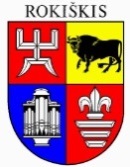 ROKIŠKIO RAJONO SAVIVALDYBĖS TARYBAVadovaudamasi Lietuvos Respublikos vietos savivaldos įstatymo 16 straipsnio 4 dalimi, Rokiškio rajono savivaldybės sutarčių, susitarimų sudarymo ir pasirašymo tvarkos aprašu, patvirtintu Rokiškio rajono savivaldybės tarybos 2014 m. sausio 31 d. sprendimu Nr. TS-9 „Dėl Rokiškio rajono savivaldybės sutarčių, susitarimų sudarymo ir pasirašymo tvarkos aprašo patvirtinimo“ Rokiškio rajono savivaldybės taryba n u s p r e n d ž i a:1. Pritarti Rokiškio rajono savivaldybės ir Panevėžio kolegijos bendradarbiavimo sutarčiai (pridedama). 2. Įgalioti Rokiškio rajono savivaldybės merą Antaną Vagonį pasirašyti sprendimo 1 punkte nurodytą bendradarbiavimo sutartį. Sprendimas per vieną mėnesį gali būti skundžiamas per vieną mėnesį gali būti skundžiamas Regionų apygardos administracinio teismo Kauno, Klaipėdos, Šiaulių ar Panevėžio rūmams Lietuvos Respublikos administracinių bylų teisenos įstatymo nustatyta tvarka.Savivaldybės meras								Antanas VagonisRūta Dilienė	PRITARTA 	Rokiškio rajono savivaldybės tarybos 	2018 m. gegužės 25 d. 	sprendimu Nr. TS-BENDRADARBIAVIMO SUTARTIS Nr.2018 m. gegužės      d.RokiškisRokiškio rajono savivaldybė, kodas – 111101681, kurios registruota buveinė yra Respublikos g. 94, Rokiškio m. (toliau – Savivaldybė), atstovaujama Savivaldybės mero Antano Vagonio, veikiančio pagal Lietuvos Respublikos vietos savivaldos įstatymo 20 straipsnio 2 dalies 12 punktą ir Savivaldybės tarybos 2018 m. gegužės 25 d. sprendimo Nr. TS-.....,,Dėl pritarimo Rokiškio rajono ir Panevėžio kolegijos bendradarbiavimo sutarčiai“ 2 punktą, ir Panevėžio kolegija, juridinio asmens kodas 111968437, kurios registruota buveinė yra: Laisvės a. 23, Panevėžio m. (toliau –  Kolegija), atstovaujama Kolegijos direktoriaus dr. Gedimino Sargūno, veikiančio pagal Kolegijos statutą,  toliau kartu vadinami Šalimis, o kiekviena atskirai – Šalimi, sudarė Bendradarbiavimo sutartį (toliau – Sutartis)  ir susitarė dėl šių Sutarties sąlygų.SUTARTIES OBJEKTASŠalių bendradarbiavimas plėtojant studijas, grindžiamas profesionalia praktika ir taikomaisiais tyrimais, eksperimentine plėtra tobulinant kvalifikaciją; informacijos apie bendradarbiavimą sklaida šalies ir regiono žiniasklaidoje.ŠALIŲ ĮSIPAREIGOJIMAIKolegijos įsipareigojimai: pagal galimybes bendradarbiauti su Savivaldybe tobulinant studijų programas ir nustatant studijų rezultatų atitikimą darbo rinkos poreikiams;pagal pageidavimą ir esant galimybei atskiru susitarimu vykdyti Savivaldybės darbuotojų kvalifikacijos kėlimą;pagal pageidavimą ir galimybes teikti konsultacijas Savivaldybės darbuotojams;pagal galimybes bendradarbiauti įvairiose abipusiai naudingose srityse su Savivaldybei pavaldžiomis įmonėmis ir švietimo institucijomis; pagal galimybes bendradarbiauti su Savivaldybe, vykdant mokslo taikomąją veiklą;.pagal poreikį arba galimą naudingumą teikti informaciją elektroninėmis ryšio priemonėmis apie Kolegijos studijų programas, kvalifikacijos tobulinimo, neformalaus švietimo, vykdomus mokslo taikomuosius tyrimus ir kitą naudingą informaciją.Savivaldybės įsipareigojimai:pagal galimybes priimti Kolegijos studentus profesinės veiklos praktikai atlikti;pagal galimybes, atskiru susitarimu, priimti Kolegijos dėstytojus praktinės veiklos stažuotei;  pagal galimybes suteikti reikalingą informaciją apie Savivaldybę Kolegijos studentų baigiamiesiems darbams rengti;pagal galimybes pasiūlyti kompetentingus darbuotojus vadovauti studentų praktikoms, baigiamiesiems darbams, dalyvauti baigiamųjų darbų rengimo ir vertinimo procese;pagal galimybes leisti Kolegijos studentams susipažinti su Savivaldybės darbo priemonėmis ir jų naudojimo apimtimis;pagal galimybes leisti Kolegijos studentams susipažinti su Savivaldybės veikla, atliekamų darbų technologijomis, darbų organizavimu, naudojamomis informacinėmis sistemomis, programine įranga, specializuota  literatūra ir dokumentacija.sudaryti galimybes studentams koleginių studijų metu įgytas teorines žinias bei įgytas profesines kompetencijas, naudingai taikyti praktinėje veikloje bei įgyti profesinio darbo praktinių įgūdžių.Šalys neprieštarauja, kad praktikos metu, esant poreikiui studentai atliktų naudingus tiriamuosius darbus. Lietuvos Respublikos darbo kodekso nustatyta tvarka, esant galimybei arba poreikiui, Kolegijos studentai gali būti įdarbinami. Šalys įsipareigoja tinkamai vykdyti savo įsipareigojimus, priimtus šia Sutartimi, laikytis konfidencialumo principo teikiant informaciją bei naudojant gautą informaciją tiesioginėje veikloje ir susilaikyti nuo bet kokių veikų, galinčių padaryti žalą Šalims. GINČŲ SPRENDIMO TVARKAGinčai, kylantys dėl šios sutarties, sprendžiami Šalių susitarimu.Nepavykus Šalims susitarti, ginčai sprendžiami Lietuvos Respublikos įstatymų nustatyta tvarka. SUTARTIES GALIOJIMAS, NUTRAUKIMAS IR KEITIMASŠi Sutartis įsigalioja nuo jos pasirašymo dienos ir galioja neterminuotai. Sutartis gali būti nutraukiama raštišku abipusiu šalių sutikimu arba vienos iš šalių iniciatyva, kitą šalį įspėjus apie tai prieš 30 kalendorinių dienų.Sutartis gali būti pakeista šalių susitarimu. Visi Sutarties pakeitimai, papildymai ir priedai galioja, jeigu jie yra įforminti raštu ir yra pasirašyti šalių. Sutartis sudaryta dviem egzemplioriais, turinčiais vienodą teisinę galią, po vieną egzempliorių kiekvienai Šaliai.V. ŠALIŲ ADRESAI IR PARAŠAIRokiškio rajono savivaldybės tarybai AIŠKINAMASIS RAŠTASSPRENDIMO PROJEKTO „DĖL PRITARIMO ROKIŠKIO RAJONO SAVIVALDYBĖS IR PANEVĖŽIO KOLEGIJOS BENDRADARBIAVIMO SUTARČIAI“Sprendimo projekto tikslas ir uždaviniai. Šio sprendimo tikslas – pritarti, kad Rokiškio rajono savivaldybės meras pasirašytų bendradarbiavimo sutartį su Panevėžio kolegija.Šiuo metu esantis teisinis reglamentavimas.Lietuvos Respublikos vietos savivaldos įstatymas, Rokiškio rajono savivaldybės tarybos 2014 m. sausio 31 d. tarybos sprendimas TS-9 „Dėl Rokiškio rajono savivaldybės sutarčių, susitarimų sudarymo ir pasirašymo tvarkos aprašo patvirtinimo“.Sprendimo projekto esmė.Pritarti, kad būtų pasirašyta Rokiškio rajono savivaldybės ir Panevėžio kolegijos bendradarbiavimo sutartis. Bendradarbiavimas su Panevėžio kolegija vyksta jau nuo 2012 m. gruodžio 28 d., kuomet buvo pasirašyta bendradarbiavimo sutartis penkeriems metams. Bendradarbiavimo sutartimi siekiama stiprinti bendradarbiavimą tarp socialinių partnerių.	Galimos pasekmės, priėmus siūlomą tarybos sprendimo projektą:neigiamos: neigiamų pasekmių nėra;teigiamos: stiprinamas bendradarbiavimas tarp socialinių partnerių.Kokia sprendimo nauda Rokiškio gyventojams-Finansavimo šaltiniai ir lėšų poreikis. Lėšų poreikis nenumatomas. Suderinamumas su Lietuvos Respublikos galiojančiais teisės norminiais aktais.Neprieštarauja teisės aktams.Antikorupcinis vertinimas.Teisės akte nenumatoma reguliuoti visuomeninių santykių, susijusių su Lietuvos Respublikos korupcijos prevencijos įstatymo 8 straipsnio 1 dalyje numatytais veiksniais, todėl nevertintinas antikorupciniu požiūriu.Juridinio ir personalo skyriaus vedėjo pavaduotoja			Rūta DilienėS P R E N D I M A SS P R E N D I M A SS P R E N D I M A SS P R E N D I M A SS P R E N D I M A SDĖL PRITARIMO ROKIŠKIO RAJONO SAVIVALDYBĖS IR PANEVĖŽIO KOLEGIJOS BENDRADARBIAVIMO SUTARČIAIDĖL PRITARIMO ROKIŠKIO RAJONO SAVIVALDYBĖS IR PANEVĖŽIO KOLEGIJOS BENDRADARBIAVIMO SUTARČIAIDĖL PRITARIMO ROKIŠKIO RAJONO SAVIVALDYBĖS IR PANEVĖŽIO KOLEGIJOS BENDRADARBIAVIMO SUTARČIAIDĖL PRITARIMO ROKIŠKIO RAJONO SAVIVALDYBĖS IR PANEVĖŽIO KOLEGIJOS BENDRADARBIAVIMO SUTARČIAIDĖL PRITARIMO ROKIŠKIO RAJONO SAVIVALDYBĖS IR PANEVĖŽIO KOLEGIJOS BENDRADARBIAVIMO SUTARČIAI2018 m. gegužės 25 d. Nr. TS-Rokiškis 2018 m. gegužės 25 d. Nr. TS-Rokiškis 2018 m. gegužės 25 d. Nr. TS-Rokiškis 2018 m. gegužės 25 d. Nr. TS-Rokiškis 2018 m. gegužės 25 d. Nr. TS-Rokiškis 